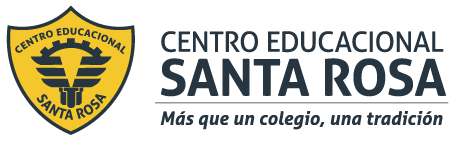 DIRECCIÓN ACADÉMICADEPARTAMENTO DE GASTRONOMÍARespeto – Responsabilidad – Resiliencia – Tolerancia                                                         IV REGIÓN DE COQUIMBO          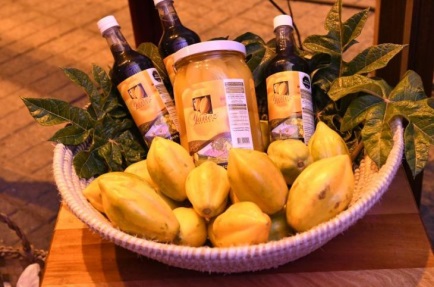 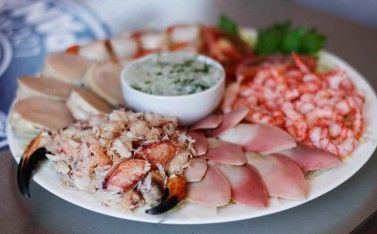 Capital Regional: La SerenaZona generosa en sus productos; ofrece gran variedad de pescados (pichihuén, congrio, corvina y lenguados, entre otros), exquisitos mariscos (locos, ostiones, erizos, almejas, machas) condimentos, verduras, cereales y riquísimas frutas (duraznos, chirimoyas, naranjas, papayas, limones y uvas). Especiales son las aceitunas.El orgullo de la región es el Pisco, producto de uvas escogidas. Se puede beber solo o combinado conforme a un variado recetario como: “Serena Libre”, “Pichuncho”, “Sol Elquino” y el infaltable “Pisco Sour”, hecho con pisco, limón, azúcar y hielo picado.La Serena de hoy, es una ciudad de vigor, se encarama a los cerros, acercándose al Valle de El Elqui, que le regala verduras y frutas, tales como la papaya y la uva.En Ovalle es alta la producción de quesos de cabra y la crianza de cabritos.El Puerto de Coquimbo es la oferta marinera más típica, sabrosas son las corvinas asadas, bajo caldo de arena, envueltos en hojas de col bañadas en mantequilla.Entre otros pescados y mariscos encontramos los ostiones y camarones en la Herradura, locos y picorocos en Coquimbo, machas en Peñuela, cholgas y choros zapatos amarillos.Asimismo existe en su costa el buen cochayuyo el cual merece la aprobación de los chilenos.Los ríos de la IV Región de Coquimbo regalan camarones de agua dulce, los cuales se transforman en exquisiteces de los buenos Gourmet.Es famoso el “lechón sentado en la cama de arrayan florido” preparado por las damas coquimbanas, relleno con  camarones, arvejas, choros zapatos amarillos y pimiento rojo.Además no olvidar, los limones de la región con los cuales resalta el sabor y el perfume del pisco, alcohol de uva del Elqui transparente.El ganado vacuno es escaso en la zona, el ingenio doméstico suplió la leche de vaca fresca y el tradicional manjar blanco, haciendo de la repostería regional, una de las más demandadas del país.Recetas TípicasCarnesFamoso es el cabrito asado, pero la verdadera creación serenense consiste en algo más que carne y brasas: provocando la conjunción de los sabores, apelando al agraz y a la dulzura.Remojando un cerdo en miel de abejas, le extraen hasta el último dejo de su aroma, con sabiduría muy típica.Hay resabios ingleses en un cabrito al gin, mechado y con crema.El cordero se prepara dejándolo una noche en remojo en jengibre, cúrcuma, canela y comino, que lo prepara para luego agregarle  leche de coco y jugo de papaya, donde hervirá hasta su cocción total. Cerdo Asado con miel       Cabrito al Gin       Cordero con Papaya y Coco Conejo con Ciruelas  Aves       Pollo a La Serena       Pollo a La Papaya       Tórtolas con VerdurasPescados y Mariscos       Pichihuenes al horno Tollo al horno Ostiones en Salsa de Vino Blanco.Verduras y Legumbres Humitas en fuente de barro Pastelera       Porotos granadosAliños y EnsaladasTípicas son las ensaladas con base a lechugas de La Serena, de arvejas y maní, apio y tocino, aliñada con crema ácida y curry, ensalada de naranja y cebolla, con orégano y aceitunas negras.En cuanto a los aliños no tradicionales, el cremoso de albahaca, y el de tomillo y naranja representan un espíritu investigador de sabores.    Pebre con Tomate          Salsa Verde          Ensalada de Arveja y maníQuesosQueso de cabra es producto regional absoluto. Se puede preparar al horno, levemente dorado, acompañado de una ensalada verde, achicoria o lechuga.Postres         Quesillos Gratinados         Suspiros de Monja         Compota de Papayas         Encaje Inglés         Tapado Manzanas         Leche de tres tiempos         Sopa fría de Papaya y Pisco         Suspiro del Elqui         Jarabe de Papaya         Mermelada de Papaya         Papayas en AlmíbarReposteríaEn  La Serena, la repostería es un arte tradicional que han conservado. Quien no haya probado sus tortas y tartas, dulces, bollitos, panecillos, galletas, barquitos y confites, mejor empiece a imaginar lo que se pierde.         Torta Serenense         Bolitas de PapayasCócteles y TragosEl pisco es el aguardiente nacional por excelencia. La Serena en sus tragos los distingue. El “Misterio Serenense” acumula sabores regionales: papayas, chirimoyas y jugo de piña. Y como bajativo. ”Triaca amorosa”. Pide hervidos y almíbar, pisco de buena calidad, un mes de guarda pero su resultado es infalible.         Canelado         Misterio Serenense         Papaya ColonialINSTRUCCIONES:-Imprimir la guía o copiar en su cuaderno de Cocina Chilena-Pegar la guía en su cuaderno o en su efecto, copiarla-Leer la guía-Realizar la actividad -En caso de dudas enviar al correo: gastronomiacestarosa@gmail.comACTIVIDAD: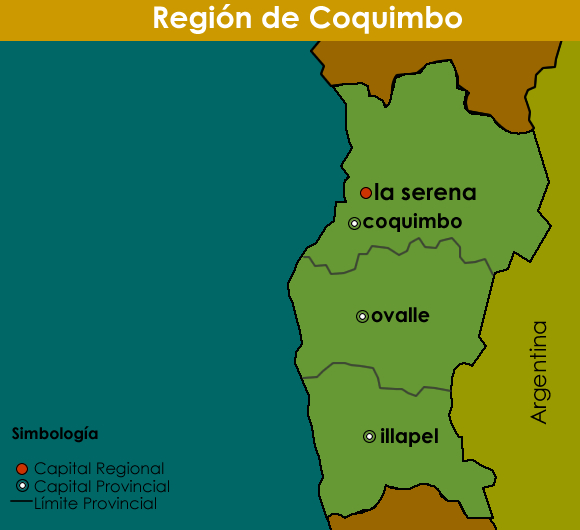 1.- En el mapa entregado, situar todos los productos (alimentos) que se dan en la región. Puede escribir, dibujar o pegar imagen.2.- Coloque V, si es verdadero y F, si es falso en las siguientes aseveraciones:i.- ___ Serena libre es un postre típico de la regiónii.- ___ El valle de Elqui se caracteriza por su gran producción de Piscoiii.- ___ Coquimbo produce una gran cantidad de carne de vacunoiv.- ___ En Illapel existe producción de machasv.- ___ Un postre típico de la región son las Papayas en almíbarvi.- ___ El cabrito al gin es un plato típico de la región, el cual se rescata de la gastronomía inglesavii.- ___ Los ostiones son un tipo de pescado3.- De los platos típicos señalados en la guía, Planifique una minuta de almuerzo completo (entrada-plato principal-postre), además agregue un aperitivo y un bajativo.4.- Investigar, en internet, sobre la elaboración del Pisco y explicar5.- Si desea elija una receta típica y prepárale en su casa. Enviar la foto al correo